PETEK, 17. 4. 2020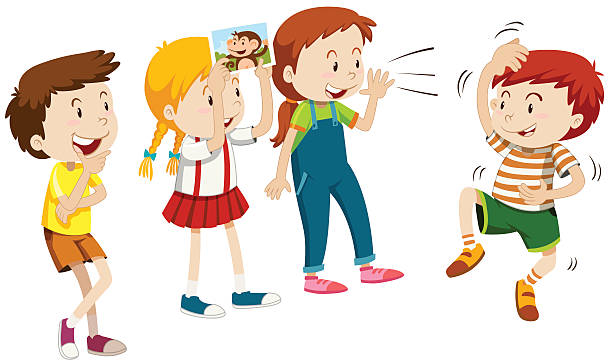 GLEDALIŠKI KLUBPozdravljeni, gledališčniki!Najprej vam pošiljam preglednico opravljenih nalog:Te naloge so bile oddane do 16. 4. 2020 zjutraj.Vabim vas k spremljanju bloga veselega gledališča, kjer objavljam zanimive povezave, novice, ideje, predstave …https://veselogledalisce.blogspot.com/Danes sta pred vami dve nalogi.1. O gledališču – kvizNajprej boste na spodnji povezavi rešili kviz.Kako vam je šlo? Zagotovo ste se naučili kaj novega !2. Lutka na paliciV šoli smo izdovali prstne lutke. Vaša današnja naloga pa je izdelava lutke na palici.Uporabite material, ki ga imate doma. Za palico lahko uporabite slamico, palico za ražnjiče, paličico sladoledne lučke, odsluženo pisalo, vejo …Tema: živali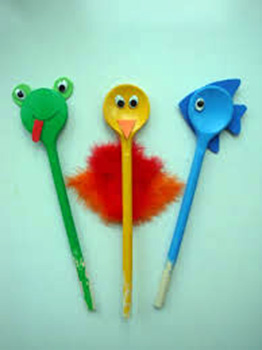 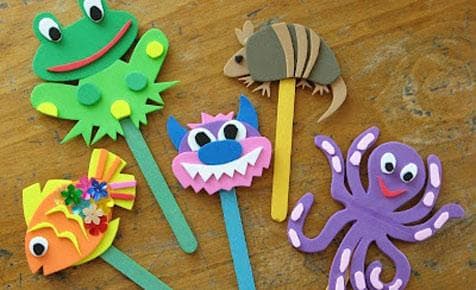 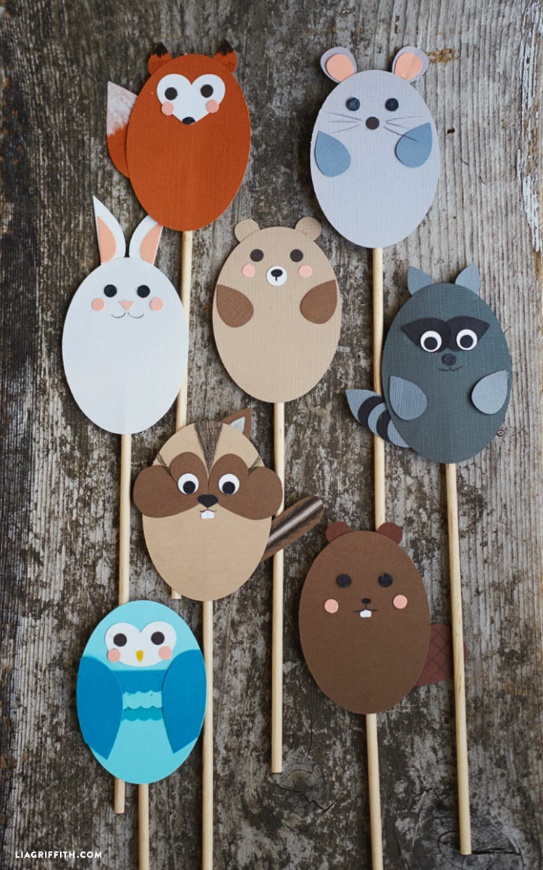 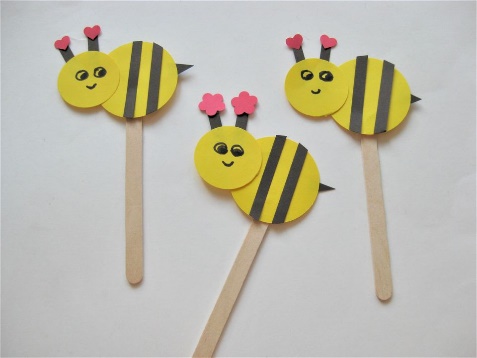 VPRAŠANJAPREDSTAVITEV GLEDALIŠČAVIHAR V GLAVIHANAZOJAERMINMIŠAZALAIRISENEJ